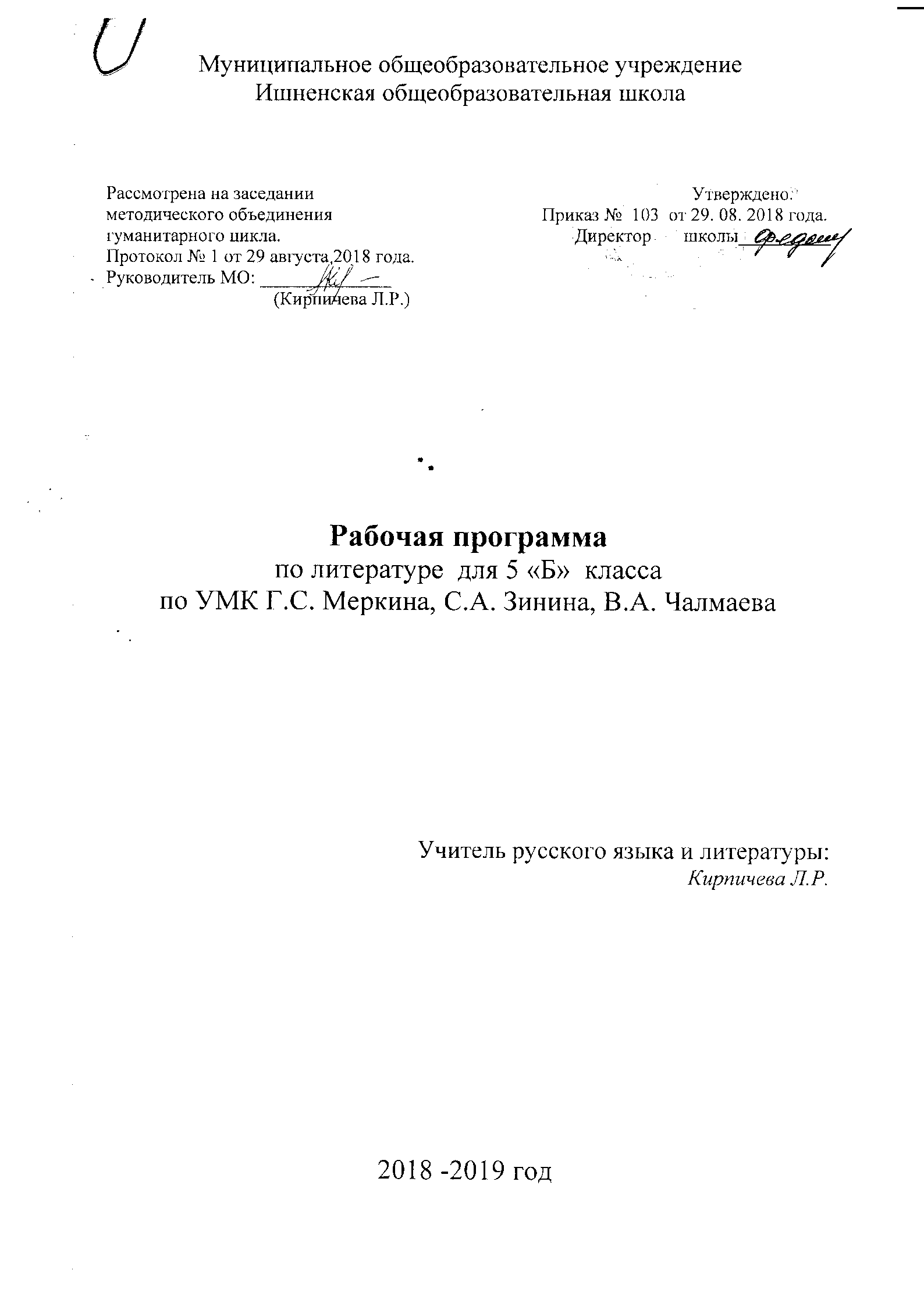 Пояснительная запискаРабочая программа по литературе для 5 класса составлена на основе: - Закона «Об образовании в Российской Федерации» от 29.12. 2012, № 273;- Федерального государственного образовательного стандарта основного общего образования, утверждённого приказом Министерства образования и науки РФ от 17.12.2010 г. N 1897;- Концепции духовно – нравственного  развития и воспитания личности гражданина России.Подред А.Я. Данилюка, А.М. Кондакова, В.А. Тишкова. – М.: Просвещение, 2010;-  Фундаментального ядра содержания общего образования. Под ред. В.В. Козлова, А.М. Кондакова. – М.: Просвещение, 2010;-Основной образовательной программы муниципального образовательного учреждения МОУ Ишненская СОШ- Примерной программы  по учебным предметам. Литература 5-9 класс (Стандарты второго поколения;- Авторской программы Г.С.Меркина, С.А.Зинина. Программа курса «Литература». 5-9 классы. М, Русское слово, 2012;- Приказа Министерства образования и науки РФ от 19 декабря 2012 г. № 1067 «Об утверждении федеральных перечней учебников, рекомендованных (допущенных) в использованию в образовательном процессе в образовательных учреждениях, реализующих образовательные программы общего образования и имеющих государственную аккредитацию на 2013-2014 учебный год»;- Постановления главного государственного санитарного врача РФ от 29 декабря 2010 г. № 189 «Об утверждении СанПиН 2.4.2.2821-10 «Санитарно-эпидемиологические требования к условиям и организации обучения в общеобразовательных учреждениях». Ориентирована на использование учебника «Литература» 5 класс. -  Учебник-хрестоматия для общеобразовательных учреждений: В 2 ч./ Автор-сост. Г.С. Меркин. – М.: «ТИД «Русское слово – РС», 2014 (входит в федеральный перечень рекомендованных учебников на 2014-2015 учебный год, содержание которых соответствует Федеральному образовательному стандарту основного общего образования). Главной целью рабочей программы является формирование способности ориентироваться в информационно-культурном пространстве путем реализации в курсе литературы метапредметных программ: «Развитие УУД», «Формирование ИКТ-компетентности обучающихся», «Основы учебно-исследовательской и проектной деятельности», «Основы смыслового чтения и работы с текстом».Задачи программы:формировать  и развивать у обучающихся потребность в систематическом, инициативном чтении;развивать интеллектуальные и творческие способности учащихся, необходимые для успешной социализации и самореализации личности;воспитать в процессе чтения  духовно развитую личность, обладающую гуманистическим мировоззрением, национальным самосознанием и общероссийским гражданским сознанием, чувством патриотизма;развивать умение смыслового чтения и анализа, основанного на понимании образной природы искусства слова, опирающегося на принципы единства художественной формы и содержания, связи искусства с жизнью, историзма;создать представления о русской литературе как едином национальном достоянии;поэтапно формировать умения читать, комментировать, анализировать и интерпретировать художественный текст;способствовать овладению возможными алгоритмами постижения смыслов, заложенных в художественном тексте (или любом другом речевом высказывании), и создание собственного текста, представление своих оценок и суждений по поводу прочитанного;способствовать овладению важнейшими общеучебными умениями и универсальными учебными действиями (формулировать цели деятельности, планировать ее, осуществлять библиографический поиск, находить и обрабатывать необходимую информацию из различных источников, включая Интернет и др.);научить использовать опыт общения с произведениями художественной литературы в повседневной жизни и учебной деятельности, речевом самосовершенствовании;повысить индивидуальную активность;повысить внутреннюю мотивацию к изучению предметов;расширить кругозор школьников.     Общая характеристика курса литературы. Литература как искусство словесного образа — особый способ познания жизни, художественная модель мира, обладающая такими важными отличиями от собственно научной картины бытия, как высокая степень эмоционального воздействия, метафоричность, многозначность, ассоциативность, незавершенность, предполагающие активное сотворчество воспринимающего. Литература как один из ведущих гуманитарных учебных предметов в российской школе содействует формированию разносторонне развитой, гармоничной личности, воспитанию гражданина, патриота. Приобщение к гуманистическим ценностям культуры и развитие творческих способностей — необходимое условие становления человека, эмоционально богатого и интеллектуально развитого, способного конструктивно и вместе с тем критически относиться к себе и к окружающему миру. Общение школьника с произведениями искусства слова на уроках литературы необходимо не просто как факт знакомства с подлинными художественными ценностями, но и как необходимый опыт коммуникации, диалог с писателями (русскими и зарубежными, нашими современниками, представителями совсем другой эпохи). Это приобщение к общечеловеческим ценностям бытия, а также к духовному опыту русского народа, нашедшему отражение в фольклоре и русской классической литературе как художественном явлении, вписанном в историю мировой культуры и обладающем несомненной национальной самобытностью. Знакомство с произведениями словесного искусства народа нашей страны расширяет представления учащихся о богатстве и многообразии художественной культуры, духовного и нравственного потенциала многонациональной России.Художественная картина жизни, нарисованная в литературном произведении при помощи слов, языковых знаков, осваивается нами не только в чувственном восприятии (эмоционально), но и в интеллектуальном понимании (рационально). Литературу не случайно сопоставляют с философией, историей, психологией, называют «художественным исследованием», «человековедением», «учебником жизни».Как часть образовательной области «Филология» учебный предмет «Литература» тесно связан с предметом «Русский язык». Русская литература является одним из основных источников обогащения речи обучающихся, формирования их речевой культуры и коммуникативных навыков. Изучение языка художественных произведений способствует пониманию обучающимися эстетической функции слова, овладению ими стилистически окрашенной русской речью.Содержание разделов курса литературы в 5-9 классах отражает актуальные проблемы современности: межнациональные, нравственные. Программа по литературе для 5-9 классов является логическим продолжением и развитием программы по литературному чтению для 1-4 классов. На ступени основного общего образования не­обходимо продолжать работу по совершенствованию навыка осознанного, правильного, беглого и выразительного чтения, развитию восприятия литературного текста, формированию умений читательской деятельности, воспитанию интереса к чтению и книге, потребности в общении с миром художественной литературы.Специфика учебного предмета «Литература» определяется тем, что он представляет собой единство словесного искусства и основ науки (литературоведения), которая изучает это искусство. Курс литературы в 5-9 классах имеет практическую направленность. В этих условиях основными подходами к преподаванию литературы в школе являются системно-деятельностный, культуроведческий, практико-ориентированный и личностно-ориентированный подходы, что определяет соответствующие требования к содержанию и методическому аппарату учебно-методических комплектов (УМК). УМК Г.С. Меркина содержит компоненты, которые помогут учителю реализовать эти современные подходы в преподавании литературы.  Реализовать личностно-ориентированный подход к обучению помогут учителю   рубрика учебника «Вопросы и задания», в том числе по краеведению; рубрика «Для вас, любознательные!» может быть использована для индивидуальных заданий. Более подготовленным учащимся можно предложить составлять (подбирая материал) такие рубрики к другим статьям и разделам учебника и затем предоставлять этим ученикам слово на уроке. Обучению творческой литературно-критической деятельности способствуют в учебнике статьи «В мире художественного слова...», сопровождающиеся заданиями разного уровня сложности, которые учитель должен предлагать учащимся с учетом дифференцированного подхода к обучению.Компетентностный подход – рубрика «Вопросы и задания» (межпредметные и внутрипредметные связи: литература, музыка, ИЗО, история, русский язык); рубрика «В мире художественного слова» (ИВС, интеграция с русским языком, работа с источниками, культура речи).Системно-деятельностный подход – рубрика «Вопросы и задания» – развитие речи: урок-диалог, урок-экскурсия и т.д.; рубрика «После уроков» – внеурочная деятельность:Игра «Умники и умницы», КВН, литературные гостиные, исследовательские и творческие проекты, конкурсы, коллективные дела (типы и модели) и т.д. Рекомендуется использовать различные формы работы: коллективные, групповые, индивидуальные. К организации внеурочной деятельности учитель должен подходить профессионально, учитывая уровень подготовленности класса и отдельных учащихся и не допуская перегрузки.Практико-ориентированный подход – рубрика «Вопросы и задания» урок-практикум; рубрика «Краткий словарь»; рубрика «Живое слово»; рубрика «Пофантазируем!»; рубрика «Советуем прочитать!». В 5 классе рекомендуется организовывать сотрудничество с выходом на собственные открытия.Особая роль практически на каждом уроке литературы отводится развитию речи. Задания, позволяющие повышать речевую культуру школьников, содержатся в рубриках «Живое слово», «Пофантазируем!», «После уроков» и т.д.     Место предмета в учебном планеСогласно Базисному учебному плану основной образовательной программы школы на изучение предмета «Литература» в 5 классе отводится 102 учебных часа  из расчета 3 часа в неделю.Результаты изучения учебного предмета Личностными результатамиявляются:формирование понимания важности процесса обучения;формирование готовности к получению новых знаний, их применению и преобразованию;формирование мотивации школьников к процессу изучения литературы как одного из учебных предметов, необходимых для самопознания, своего дальнейшего развития и успешного обучения;формирование понимания значимости литературы как явления национальной и мировой культуры, важного средства сохранения и передачи нравственных ценностей и традиций;совершенствование духовно-нравственных качеств личности, воспитание чувства любви к многонациональному Отечеству, уважительного отношения к русской литературе, а также к литературе народов многонациональной России;самоопределение и самопознание, ориентация в системе личностных смыслов на основе соотнесения своего «я» с художественным миром авторов и судьбами их героев;развитие и углубление восприятия литературы как особого вида искусства, умение соотносить его с другими видами искусства. Метапредметныерезультатыизучения предмета «Литература» в основной школе проявляются в:умении понимать проблему, выдвигать гипотезу, структурировать материал, подбирать аргументы для подтверждения собственной позиции, выделять причинно-следственные связи в устных и письменных высказываниях, формулировать выводы;умении планировать, контролировать и оценивать учебные действия в соответствии с поставленной задачей и условиями её реализации; определять наиболее эффективные способы достижения результата;умении самостоятельно организовывать собственную деятельность, оценивать ее, определять сферу своих интересов;умении понимать причины успеха/неуспеха учебной деятельности и способности конструктивно действовать даже в ситуациях неуспеха;умении слушать собеседника и вести диалог, готовности признавать возможность существования различных точек зрения и права каждого иметь свою; излагать своё мнение и аргументировать свою точку зрения и оценку событий при чтении и обсуждении художественных произведений;умении владеть базовыми предметными и межпредметными понятиями, отражающими существенные связи и отношения внутри литературных текстов, между литературными текстами и другими видами искусств (музыка, живопись, театр, кино);умении работать с разными источниками информации, находить ее, анализировать, использовать в самостоятельной деятельности.Предметные результатывыпускников основной школы состоят в следующем:в познавательной сфере:• понимание ключевых проблем изученных произведений русского фольклора и фольклора других народов, древнерусской литературы, литературы XVIII в., русских писателей XIX—XX вв., литературы народов России и зарубежной литературы; • понимание связи литературных произведений с эпохой их написания, выявление заложенных в них вневременных, непреходящих нравственных ценностей и их современного звучания;• умение анализировать литературное произведение: определять его принадлежность к одному из литературных родов и жанров; понимать и формулировать тему, идею, нравственный пафос литературного произведения, характеризовать его героев, сопоставлять героев одного или нескольких произведений;• определение в произведении элементов сюжета, композиции, изобразительно-выразительных средств языка, понимание их роли в раскрытии идейно-художественного содержания произведения (элементы филологического анализа);• владение элементарной литературоведческой терминологией при анализе литературного произведения;2) в ценностно-ориентационной сфере:• приобщение к духовно-нравственным ценностям русской литературы и культуры, сопоставление их с духовно-нравственными ценностями других народов;• формулирование собственного отношения к произведениям русской литературы, их оценка; • собственная интерпретация (в отдельных случаях) изученных литературных произведений;• понимание авторской позиции и свое отношение к ней;3) в коммуникативной сфере:• восприятие на слух литературных произведений разных жанров, осмысленное чтение и адекватное восприятие; • умение пересказывать прозаические произведения или их отрывки с использованием образных средств русского языка и цитат из текста; отвечать на вопросы по прослушанному или прочитанному тексту; создавать устные монологические высказывания разного типа; уметь вести диалог;• написание изложений и сочинений на темы, связанные с тематикой, проблематикой изученных произведений, классные и домашние творческие работы, рефераты на литературные и общекультурные темы;4) в эстетической сфере:• понимание образной природы литературы как явления словесного искусства; эстетическое восприятие произведений литературы; формирование эстетического вкуса;• понимание русского слова в его эстетической функции, роли изобразительно-выразительных языковых средств в создании художественных образов литературных произведений.   Достижению личностных, метапредметных и предметных результатов содействуют основные виды деятельности учителя и учащихся, нашедшие отражение и в рабочей программе. В 5 классе это: работа с учебником, сообщения учителя и учащихся, беседа, лексическая  работа, составление ассоциативных рядов, презентация книг, заполнение рефлексивных  таблиц, создание слайдовых презентаций, виртуальные и заочные экскурсии по местам жизни и творчества писателей, художественный пересказ, выразительное чтение  и чтение по ролям, составление цитатных и тезисных планов, конструирование диалогов на основе материалов учебника, создание вопросов, позволяющих скорректировать первоначальное восприятие текста учащимися, создание иллюстраций, составление рабочих материалов для сочинения, вопросов к статье учебника, работа с портретами писателей, иллюстрациями, репродукциями произведений живописи, созвучных по теме и настроению изучаемому произведению, прослушивание музыкальных произведений, устное словесное рисование, создание сценариев фильма и подписей под кадрами из мультфильма, конкурсы на лучшего знатока произведений, викторины по творчеству писателя, инсценирование и др.ю   Рабочая программа, рассчитанная на 102 часа, включает уроки различных типов.В программе курса литературы 5 класса представлены следующие разделы:Содержание тем учебного предмета5классВведениеКнига – твой друг. Книга и ее роль в духовной жизни человека и 0бщества родина, край, искусство, нравственная память). Литература как искусство слова. Писатель – книга – читатель. Книга художественная и учебная.Особенности работы с учебной хрестоматией (сведения о писателях, художественные произведения, вопросы и задания, статьи, справочный аппарат, иллюстрации и т. д.).ИзмифологииРассказ о мифе и мифологии. Миф – своеобразная форма мироощущения древнего человека, стремление к познанию мира. Миф как явление эстетическое. Основные категории мифов. Возникновение мифов. Мифологические герои и персонажи.Античный миф: происхождение мира и богов: «Рождение Зевса», «Олимп». Представления древних греков о сотворении Вселенной, богов и героев. Гомер. «Одиссея» («Одиссей на острове циклопов.Полифем»).Рассказ о Гомере. Сюжет мифа. Образы Одиссея и Полифема.Теория литературы: миф, легенда, предание; мифологический сюжет; мифологический герой; мифологический персонаж.Развитие речи: подбор ключевых слов и словосочетаний, различные виды пересказа, словесное рисование, выборочное чтение отдельных эпизодов и их пересказ.Связь с другими искусствами: гомеровские сюжеты в изобразительном искусстве и книжной графике.Краеведение: легенды, мифы и предания в регионе.Возможные виды внеурочной деятельности: час поэзии (или вечер одного стихотворения) — чтение наизусть стихотворений из античной поэзии.ИзустногонародноготворчестваИстоки устного народного творчества, его основные виды.Сказки. Волшебная сказка: «Царевна-лягушка». Сюжет в волшебной сказке: зачин, важное событие, преодоление препятствий, поединок со злой силой, победа, возвращение, преодоление препятствий, счастливый финал. Сказочные образы. Нравственная проблематика сказки: добрая и злая сила в сказках. Бытовая сказка: «Чего на свете не бывает». Отличие бытовой сказки от волшебной. Сюжеты и реальная основа бытовых сказок. Своеобразие лексики в сказках. Сказка и миф: сходства и различия. Сказки народов России. «Падчерица».Теория литературы: загадки, пословицы, поговорки (развитие представлений); антитеза, антонимы, иносказание. Сказка. Типы сказок (о животных, волшебные, бытовые). Особенности сказок (присказка, зачин, повтор, концовка, постоянные эпитеты, сравнения и пр.). Сказочный персонаж. Типы сказочных персонажей. Образы животных, образ-пейзаж.Развитие речи: работа со словарями, составление словарной статьи; сказывание сказки; сочинение собственной сказки.Связь с другими искусствами: работа с иллюстрациями книжная выставка, кинофильмы и мультипликации по мотива сказочных сюжетов.Краеведение: сказки и другие жанры фольклора в регионе.Возможные виды внеурочной деятельности: вечер сказок, фольклорный праздник, предметная неделя и др.Из древнерусской литературы Создание первичных представлений о древнерусской литературе. Из «Повести временных лет» («Расселение славян», «Кий, Щек и Хорив», «Дань хазарам»). История: исторические события, факты жизни государства и отдельных князей и их отражение в древнерусской литературе (право на вымысел у древнерусского автора); нравственная позиция автора в произведениях древнерусской литературы.Теория литературы: начальное понятие о древнерусской литературе; летопись. Развитие речи: пересказ текстов древнерусской литературы.Связь с другими искусствами: работа с иллюстрациями.Краеведение: родной край в произведениях древнерусской литературы.БаснинародовмираЭзоп. Краткие сведения о баснописце. Басня «Ворон и Лисица». Раскрытие характеров персонажей в баснях: ум, хитрость, сообразительность, глупость, жадность; элементы дидактизма в басне.Теория литературы: басня, притча, эзопов язык.Развитие речи: выразительное чтение, письменный ответ на вопрос.Связь с другими искусствами: работа с иллюстрациями, рисунки учащихся.РусскаябасняРусские басни. Русские баснописцы XVIII века. Нравственная проблематика басен, злободневность. Пороки, недостатки, ум, глупость, хитрость, невежество, самонадеянность; просвещение и невежество — основные темы басен. Русская басня в XX веке.В.К. Тредиаковский. Краткие сведения о писателе. Басня«Ворон и Лиса».А.П. Сумароков. Краткие сведения о писателе. Басня «Ворона и Лиса».И.А. Крылов. Краткие сведения о писателе. Детство. Отношение к книге. Басни: «Ворона и Лисица», «Демьянова уха», «Волк на псарне», «Свинья под Дубом» и др. по выбору. Тематика басен И.А. Крылова. Сатирическое и нравоучительное в басне. Образный мир басен И.А. Крылова.СВ. Михалков. Басни: «Грибы», «Зеркало». Тематика, проблематика.Теория литературы: басенный сюжет; мораль, аллегория, сравнение, гипербола.Развитие речи: различные типы чтения (в том числе чтение наизусть, конкурс на лучшее чтение, чтение по ролям); инсценирование басни.Связь с другими искусствами: работа с иллюстрациями мультипликации басен И.А. Крылова.Краеведение: заочная экскурсия («У памятника И.А. Крылову»); сбор материалов о баснописцах региона.Возможные виды внеурочной деятельности: «В литературной гостиной» –  конкурс на лучшую инсценировку басни; устный журнал «Дедушка Крылов».ИзлитературыXIXвекаА.С. ПУШКИНКраткие сведения о детстве и детских впечатлениях поэта. Пушкин и книга. А.С. Пушкин и няня Арина Родионовна. Стихотворение «Няне». Образы природы в стихотворениях поэта «Зимняя дорога». «Сказка о мертвой царевне и о семи богатырях». «Пушкинская сказка — прямая наследница народной». Гуманистическая направленность пушкинской сказки Герои и персонажи в «Сказке...». Литературная сказка и ее отличия от фольклорной; добро и зло в сказке А.С. Пушкина: чувство благодарности; верность, преданность, зависть, подлость; отношение автора к героям. Поэма «Руслан и Людмила» (отрывок). Сказочные элементы. Богатство выразительных средств.Теория литературы: первое представление о пейзажной лирике; риторическое обращение; фольклорные элементы.Развитие речи: выразительное чтение, в том числе наизусть; письменный ответ на вопрос; рассказ о герое; словесное рисование.Связь с другими искусствами: работа силлюстрациям портреты поэта. Кинематографические и музыкальные произведения на сюжеты сказок А.С. Пушкина.Краеведение: литературная викторина («Пушкинские места в Москве и Петербурге»).Возможные формы внеурочной деятельности: конкурс на лучшее знание сказок А.С. Пушкина, вечер пушкинской сказки.ПоэзияXIXвекаороднойприродеА.А. Фет.«Чудная картина...»М.Ю.Лермонтов.«Когда волнуется желтеющая нива...» Ф.И. Тютчев.«Есть в осени первоначальной... », «Весенние воды».Е.А. Баратынский.«Весна, весна! как воздух чист!..» И.З.Суриков.«В ночном».М.Ю. ЛЕРМОНТОВКраткие сведения о детских годах писателя. Стихотворение «Бородино». История создания стихотворения. Бородинская битва и русский солдат в изображении М.Ю. Лермонтова. Художественное богатство стихотворения. История и литература; любовь к родине, верность долгу.Теория литературы: эпитет, сравнение, метафора (развитие представлений о тропах); звукопись.Развитие речи: выразительное чтение наизусть, письменный ответ на вопрос учителя, творческая работа «На Бородинском поле», составление кадров кинофильма (мультфильма).Связь с другими искусствами: портрет, работа с иллюстрациями, в том числе с материалами о Бородинской панораме в Москве.Краеведение: литературная игра «Что? Где? Когда?» или викторина («Тарханы — Москва»; «На поле Бородина»).Н.В. ГОГОЛЬКраткие сведения о писателе. Малороссия в жизни и судьбе Н.В. Гоголя. Повесть «Ночь перед Рождеством». Отражение в повести славянских преданий и легенд; образы и события повести. Суеверие, злая сила, зло и добро в повести.Теория литературы: мифологические и фольклорные мотивы в художественном произведении; фантастика; сюжет; художественная деталь, портрет, речевая характеристика.Развитие речи: краткий выборочный пересказ, подбор материала для изложения с творческим заданием, формулировка учащимися вопросов для творческой работы, словесное рисование.Связь с другими искусствами: выставка «Различные издания повести Н.В. Гоголя».Краеведение: литературная викторина «На родине Н.В. Гоголя».Возможные виды внеурочной деятельности: написание сценария, инсценирование фрагментов повести. И.С. ТУРГЕНЕВДетские впечатления И.С. Тургенева. Спасское-Лутовиново в представлениях и творческой биографии писателя. Рассказ «Муму» и стихотворение в прозе «Воробей». Современники о рассказе «Муму». Образы центральные и второстепенные; образ Муму. Тематика и социальная проблематика рассказа. Социальная несправедливость, бесправие, беззаконие, добродетельность, добросердечие, добродушие, доброта, добронравие, гуманность, сострадание в рассказе. И.С. Тургенев о языке в стихотворении и прозе «Русский язык».Теория литературы: рассказ; углубление представления о теме художественного произведения; стихотворение в прозе, эпитет, сравнение (развитие представлений).Развитие речи: краткий выборочный пересказ, сопоставление персонажей, рассказ о герое по плану, письменный отзыв на эпизод, словесное рисование (портрет героя), составление вопросов и заданий для литературной викторины (конкурс), чтение наизусть.Связь с другими искусствами: работа с иллюстрациями, рисунки учащихся, экранизация рассказа И.С. Тургенева.Краеведение: заочная литературно-краеведческая экскурсия «Спасское-Лутовиново».Н.А. НЕКРАСОВДетские впечатления поэта. Стихотворение «Крестьянские дети». Основная тема и способы ее раскрытия. Отношение автора к персонажам стихотворения. Стихотворение «Тройка».Теория литературы: фольклорные элементы в художественном произведении; строфа; эпитет, сравнение (развитие представлений).Развитие речи: выразительное чтение, рассказ о герое, работа со словарями.Связь с другими искусствами: иллюстрации к поэме.Краеведение: страницы устного журнала о Н.А. Некрасове. («Грешнево–Карабиха»).Л.Н. ТОЛСТОЙСведения о писателе. Л.Н. Толстой в Ясной Поляне. Яснополянская школа. Рассказ «Кавказский пленник». Творческая история. Тема и основные проблемы: смысл жизни, справедливость; свобода, неволя в повести. Две жизненные позиции (Жилин и Костылин). Любовь как высшая нравственная основа в человеке. Своеобразие сюжета. Речь персонажей и отражение в ней особенностей характера и взгляда на жизнь и судьбу. Теория литературы: рассказ (развитие представлений); портрет; завязка, кульминация, развязка.Развитие речи: различные виды чтения, письменный отзыв на эпизод, рассказ по плану, письменная формулировка вывода, дискуссия.Связь с другими искусствами: выставка-конкурс рисунков учащихся.Краеведение: материалы к выставке о Л.Н. Толстом («Ясная Поляна»).А.П. ЧЕХОВДетские и юношеские годы писателя. Семья А.П. Чехова. Врач А.П. Чехов и писатель Антоша Чехонте. Книга в жизни А.П. Чехова. Рассказ «Злоумышленник»: тема; приемы создания характеров и ситуаций; отношение писателя к персонажам. Жанровое своеобразие рассказа.Теория литературы: юмор (юмористическая ситуация), комическая ситуация, ирония; роль детали в создании художественного образа; антитеза, метафора, градация.Развитие речи: чтение по ролям, пересказ юмористического произведения, отзыв об эпизоде, подготовка учащимися вопросов и заданий для экспресс-опроса.Связь с другими искусствами: рисунки учащихся.Краеведение: создание диафильма «По чеховским местам (Мелихово)».ИзлитературыXXвекаИ.А. БУНИНДетские годы И.А. Бунина. Семейные традиции и их влияние на формирование личности. Книга в жизни И.А. Бунин Стихотворение «Густой зеленый ельник у дороги...»: тема природы и приемы ее реализации; художественное богатство стих творения; второй план в стихотворении. Рассказ «В деревне: слияние с природой; нравственно-эмоциональное состояние персонажа. Выразительные средства создания образов.Теория литературы: стихотворение-размышление, образ-пейзаж, образы животных (развитие представлений).Развитие речи: пересказ и чтение наизусть, цитатный план, письменный ответ на вопрос.Краеведение: заочная литературно-краеведческая экскурсия «Литературный Орел».Л.Н. АНДРЕЕВКраткие сведения о писателе. Рассказ «Петька на даче»: основная тематика и нравственная проблематика рассказа (тяжелое детство; сострадание, чуткость, доброта). Роль эпизода в создании образа героя; природа в жизни мальчика. Значение финала.Теория литературы: тема, эпизод, финал.Развитие речи: пересказ краткий, выборочный; составление вопросов; письменный ответ на вопрос.А.И. КУПРИНКраткие сведения о писателе. Рассказ «Золотой петух» Тема, особенности создания образа.Теория литературы: рассказ (расширение и углубление представлений); характеристика персонажа, портрет героя.Развитие речи: пересказ от другого лица, отзыв об эпизоде.Связь с другими искусствами: рисунки учащихся.А.А. БЛОКДетские впечатления А. Блока. Книга в жизни юного А. Блока. Блоковские места (Петербург, Шахматово)Стихотворение «Летний вечер»: умение чувствовать красоту природы и сопереживать ей; стихотворение «Полный месяц над лугом...»: образная система, художественное своеобразие стихотворения.Теория литературы: антитеза.Развитие речи: выразительное чтение, рассказ с использованием ключевых слов, альтернативное изложение.Краеведение: подбор материала о блоковском Петербурге и имении Шахматово.С.А. ЕСЕНИНДетские годы С. Есенина. В есенинском Константинове. Стихотворения: «Ты запой мне ту песню, что прежде...», «Поет зима – аукает... », «Нивы сжаты, рощи голы... » – по выбору. Единство человека и природы. Малая и большая родина.Теория литературы: эпитет, метафора, сравнение, олицетворение (развитие представлений о понятиях).Развитие речи: чтение наизусть, цитатный план.Связь с другими искусствами: работа с иллюстрациями, художественными и документальными фотографиями.Краеведение: заочная литературно-краеведческая экскурсия «Константиново – Москва».А.П. ПЛАТОНОВКраткие биографические сведения о писателе. Рассказ «Никита». Тема рассказа. Мир глазами ребенка (беда и радость; злое и доброе начало в окружающем мире); образ Никиты.Развитие речи: рассказ о писателе, художественный пересказ фрагмента, составление словаря для характеристики предметов и явлений.Связь с другими искусствами: рисунки учащихся.П.П. БАЖОВКраткие сведения о писателе. Сказ «Каменный цветок». Человек труда в сказе П.П. Бажова (труд и мастерство, вдохновение). Приемы создания художественного образа.Теория литературы: сказ, отличие сказа от сказки, герой повествования, афоризм.Развитие речи: пересказ от другого лица, отзыв об эпизоде. Связь с другими искусствами: рисунки учащихся. Краеведение: Екатеринбург П.П. Бажова.Н.Н. НОСОВКраткие сведения о писателе. Рассказ «Три охотника»: тема, система образов.Развитие речи: пересказ.Е.И. НОСОВКраткие сведения о писателе. Рассказ «Как патефон петуха от смерти спас». Добро и доброта. Мир глазами ребенка; юмористическое и лирическое в рассказе. Воспитание чувства милосердия, сострадания, участия, заботы о беззащитном.Теория литературы: юмор (развитие представлений).Развитие речи: пересказ (краткий и от другого лица), письменный ответ на вопрос, инсценированное чтение.Возможные виды внеурочной деятельности: инсценирование.Роднаяприродавпроизведениях писателейXXвекаЧас поэзии «Поэзия и проза XX века о родной природе»:В.Ф. Боков. «Поклон »;Н.М. Рубцов. «В осеннем лесу »;Р. Г. Гамзатов. «Песня соловья »;В.И. Белов. «Весенняя ночь»;В.Г. Ра с п у т и н. «Век живи — век люби» (отрывок).ИззарубежнойлитературыД. ДЕФОКраткие сведения о писателе. Роман «Жизнь, необыкновенные и удивительные приключения Робинзона Крузо» (отрывок). Сюжетные линии, характеристика персонажей (находчивость, смекалка, доброта), характеристика жанра.Теория литературы: притча, приключенческий роман, роман воспитания, путешествие (первичные представления о данных понятиях).Развитие речи: различные виды пересказа, изложение с элементами сочинения.Связь с другими искусствами: работа с иллюстрациями, рисунки учащихся.Х.К. АНДЕРСЕНКраткие сведения о писателе, его детстве. Сказка «Соловей»: внешняя и внутренняя красота, благодарность.Теория литературы: философская сказка (развитие представлений), авторский замысел и способы его характеристики.Развитие речи: различные виды пересказов, письменный отзыв об эпизоде.Связь с другими искусствами: работа с иллюстрациями, рисунки учащихся.Возможные виды внеурочной деятельности: написание сценария мультфильма, инсценирование сказки и ее постановка.М. ТВЕНКраткие сведения о писателе. Автобиография и автобиографические мотивы. Роман «Приключения Тома Сойера» (отрывок): мир детства и мир взрослых.Теория литературы: юмор, приключения как форма детской фантазии.Развитие речи: различные виды чтения и пересказа, письменный отзыв о герое.Связь с другими искусствами: работа с иллюстрациями, рисунки учащихся.Ж. РОНИ-СТАРШИЙКраткие сведения о писателе. Повесть «Борьба за огонь» (отдельные главы). Гуманистическое изображение древнего человека. Человек и природа, борьба за выживание, эмоциональный мир доисторического человека.Развитие речи: составление плана, письменная и устная характеристика героя.ДЖ. ЛОНДОНКраткие сведения о писателе. Детские впечатления. «Сказание о Кише» (период раннего взросления в связи с обстоятельствами жизни; добро и зло, благородство, уважение взрослых).Теория литературы: рассказ (развитие представлений). Развитие речи: различные виды пересказов, устный и письменный портрет героя.А. ЛИНДГРЕНКраткие сведения о писательнице. Роман «Приключения Эмиля из Лённеберги » (отрывок).Возможные виды внеурочной деятельности: литературная викторина.Итоговыйурок.Встреча в литературной гостиной («Путешествие в мир книги»), или «Литературный карнавал» или литературный час («Я хочу рассказать вам...»).ДлязаучиваниянаизустьИ.А. Крылов. Басня – на выбор.А.С. Пушкин. Отрывок из «Сказки о мертвой царевне и о семи богатырях».М.Ю. Лермонтов.«Бородино» (отрывок). Н.А. Некрасов. Одно из стихотворений – по выбору. Одно из стихотворений о русской природе поэтов XIX век А.А. Блок.«Летний вечер».И.А. Бунин. Одно из стихотворений – по выбору. С.А. Есенин. Одно из стихотворений – по выбору. Одно из стихотворений о русской природе поэтов XX века.ДлядомашнегочтенияАнтичные мифыНочь, Луна, Заря и Солнце. Нарцисс.Сказания русского народаУстроение мира. Первая битва Правды и Кривды. Рождение Семаргла, Стрибога. Битва Семаргла и Черного Змея.Детская БиблияРусское народное творчествоСказки: «Лиса и журавль», «Ворона и рак», «Иван – крестьянский сын и чудо-юдо», «Поди туда – не знаю куда, принеси то – не знаю что».Загадки, частушки, пословицы, поговорки.Литературные сказкиВ.Ф. Одоевский, Л.Н. Толстой, А.Н. Толстой (1-2 по выбору).СказкибратьевГр и мм, Ш. Перро, Х.К. А н д е р с е н а (1-2 по выбору).Из древнерусской литературыДомострой. Как детям почитать и беречь отца и мать, и повиноваться им, и утешать их во всем.Из «Хождения за три моря » Афанасия Никитина.Из литературы XVIII векаМ.В. Ломоносов.«Лишь только дневный шум умолк...»Из литературы XIX векаИ.А. Крылов.«Ларчик», «Обоз». К.Ф. Рылеев.«Иван Сусанин». Е.А. Баратынский.«Водопад». А.С.Пушкин.«Кавказ», «Выстрел». М.Ю. Лермонтов.«Ветка Палестины», «Пленный рыцарь», «Утес».А.В. Кольцов.«Осень», «Урожай».Н.В. Гоголь.«Заколдованное место»Н.А. Некрасов.«Накануне светлого праздника».Д.В. Григорович.«Гуттаперчевый мальчик».И.С. Тургенев.«Бежин луг», из «Записок охотника».В.М. Г а р ш и н. «Сказка о жабе и розе».А.А. Фет.«Облаком волнистым...», «Печальная береза».И.С. Никитин.«Утро», «Пахарь».Я.П. Полонский.«Утро».РОДНОЙ   ЯЗЫКПредмет «Родной язык и родная литература» реализуется в рамках предметной области «Русский язык и литература» на учебных предметах русского языка и литературы.В соответствии с этим в рабочей программе используется краеведческий материал Изучение предметной области «Родной  язык и родная литература» должно обеспечить:      сформированность представлений о роли родного языка в жизни человека, общества, государства, способности свободно общаться на родном языке в различных формах и на разные темы;      воспитание ценностного отношения к родному языку и родной литературе как хранителю культуры, включение в культурно-языковое поле своего народа;      приобщение к литературному наследию своего народа;      формирование причастности к свершениям и традициям своего народа, осознание исторической преемственности поколений, своей ответственности за сохранение культуры народа;обогащение активного и потенциального словарного запаса, развитие у обучающихся культуры владения родным языком во всей полноте его функциональных возможностей в соответствии с нормами устной и письменной речи, правилами речевого этикета;      получение знаний о родном языке как системе и как развивающемся явлении, о его уровнях и единицах, о закономерностях его функционирования, освоение базовых понятий лингвистики, формирование аналитических умений в отношении языковых единиц и текстов разных функционально-смысловых типов и жанров.Информационные ресурсы, обеспечивающие методическое сопровождение образовательного процесса по предметам «Родной (русский)    язык», «Литературное чтение на родном (русском) языке» и «Родная (русская) литература» Информация о федеральных нормативных документах находится на сайт:http://mon.gov.ru/ (Министерство Образования РФ);http://www.edu.ru/ (Единый государственный экзамен); http://fgosreestr.ru (Реестр примерных основных общеобразовательных программ).Интернет-ресурсы, рекомендуемые для использования в работе: http://obrnadzor.gov.ru/ – Федеральная служба по надзору в сфере образования и науки;www.fipi.ru – Федеральный институт педагогических измерений (ФИПИ); http://ege.edu.ru/ – официальный информационный портал ЕГЭ; http://gia.edu.ru/ – официальный информационный портал ОГЭ;http://school-collection.edu.ru – единая коллекция цифровых образовательных ресурсов;http://eng.1september.ru/ – издательский дом «Первое сентября», издания «Русский язык», «Литература»;http://www.prosv.ru – сайт издательства «Просвещение»http://pedsovet.org/forum/forum21.html – портал «Всероссийский педсовет»Интернет-ресурсы по литературе: http://www.philologia.ru/ – учебный филологический ресурс, обучающий читать тексты художественной литературы в форме решения увлекательных задач;http://www.filobraz.ru – «Школа юного филолога»;http://lit.1september.ru/index.htm – электронная версия газеты «Литература»http://www.prosv.ru/– издательство «Просвещение»;https://drofa-ventana.ru/ – корпорация «Российский учебник». Методическая литература для учителяАсмолов, А. Г. Формирование универсальных учебных действий в основной школе. От действия к мысли: пособие для учителя [Текст] /А. Г. Асмолов — М.: Просвещение, 2010. — 25–142 с.: ил. — (Стандарты второго поколения). — ISBN 978–5-09–020588–7. / Семененко, Н. М. Современный урок в аспекте реализации задач ФГОС второго поколения [Текст] / Н. М. Семененко // Молодой ученый. — 2016. — №2. — С. 840-843.Альбеткова Р. Русская словесностьАрхарова Д.И., Долинина Т.А., Чудинов А.П. Речь и культура общения: 5-9 классы. Книга для учителя. Часть 1. – Екатеринбург, 2001; Архарова Д.И., Долинина Т.А. Играем – учимся. Учимся играем. – Екатеринбург, 1998.Ладыженская Т.А., Ладыженская Н. В. Книга для учителя. Уроки риторики в школе.- М.: – Баласс 2004.Планируемые результатыИзучение предметной области «Родной (русский) язык» - языка как знаковой системы, лежащей в основе человеческого общения, формирования гражданской, этнической и социальной идентичности, позволяющей понимать, быть понятым, выражать внутренний мир человека, должно обеспечить:- получение доступа к языковому и литературному наследию и через него к сокровищам отечественной и мировой культуры и достижениям цивилизации;- формирование основы для понимания особенностей разных культур и воспитания уважения к ним, осознание взаимосвязи между своим социальным и культурным ростом, способствующим духовному, нравственному, эмоциональному, творческому, этическому и познавательному развитию;- формирование базовых умений, обеспечивающих возможность дальнейшего изучения языков, с установкой на билингвизм;- обогащение активного и потенциального словарного запаса для достижения более высоких результатов при изучении других учебных предметов  Пояснительная записка (ОВЗ ЗПР)Данная программа для учащихся с ограниченными возможностями здоровья ЗПР  составлена на основе программы для 5-9 классов общеобразовательных учреждений (авторы-составители Меркин Г.С., Зинин С.А., Чалмаев В.А.) с учетом рекомендаций, опубликованных в журнале «Дефектология». Преподавание ведется по учебникам-хрестоматиям для общеобразовательных учреждений (автор-составитель Меркин Г.С.)Программа составлена с учетом особенностей детей, испытывающих стойкие трудности в обучении и требующих специальной коррекционно-развивающей направленности образовательного процесса.Повышенная истощаемость ЦНС и в связи с этим сниженная познавательная активность и работоспособность, недостаточность произвольного внимания, пространственной ориентировки, плохо развитые навыки самостоятельной работы и самоконтроля, инертность психических процессов, слабая память - все эти и другие особенности учащихся ОВЗ ЗПР  отрицательно влияют на успешность обучения и являются основной причиной их стойкой неуспеваемости в учебе.Известно, что школьники 5—6 классов отличаются более сильным воображением, эмоциональной активностью, предметным восприятием, которым характеризуется «наивный реализм», свойственный этому возрасту. В то же время они могут заметить важные для текста художественные особенности, но еще не всегда способны обобщить свои впечатления, объяснить их. Учитель должен открыть им «секреты» автора художественного произведения, помочь осмыслить прочитанное не поверхностно, а глубоко, в меру читательских возможностей пятиклассников и шестиклассников. Вводимые на этом этапе чтения базовые понятия необходимы для формирования умения характеризовать конкретный эпизод, фрагмент или небольшой текст в единстве формы и содержания, причем при характеристике текста или комментария произведения равнозначимы как эстетические, так и нравственные аспекты изучаемого литературного источникаПеред классами, где обучаются дети с ограниченными возможностями здоровья,стоят те же цели обучения, которые заложены в программах изучения литературы в 5—9 классах массовой общеобразовательной школы Цели  и  задачи:1) дать учащимся представление о роли языка в художественной литературе, о его  богатстве и выразительности;2) обеспечить усвоение определенного круга знания;  3) формирование умения применять эти знания на практике;4) развивать речь учащихся: обогащать их активный и пассивный запас слов, грамматический срой речи; способствовать усвоению норм литературного языка, совершенствованию умений и навыков владения устной и письменной речью;5) 6) формировать умение составлять тексты разных жанров и стилей.Виды коррекционной деятельности на уроке:Индивидуальные заданияУвеличение времени на выполнение работыРабота во временных группахСоставление плата ответаИспользование наглядных пособий при ответеСтимуляция ответов со стороны учащихсяДеление заданий на дозыРациональная система заданийПроговаривание, комментирование, систематическое повторение материалаИспользование карточек-консультаций, алгоритмов ответов, схем, опор и т.д.Согласование объёма домашнего заданияОсновные формы контроля: тест, сочинение по плану, устное сообщение.Итоговый контроль: итоговая контрольная работа, читательская конференция ТРЕБОВАНИЯ К РЕЗУЛЬТАТАМ ОСВОЕНИЯ  ПРОГРАММЫПО ЛИТЕРАТУРЕ ЗА КУРС 5 КЛАССАЛичностные результаты:Ученик научится:Идентифицировать себя с принадлежностью к народу, стране, государству.Проявлять интерес к культуре и истории своего народа, страны.Различать основные нравственно-эстетические понятия.Выражать положительное отношение к процессу познания.Ученик получит возможность научиться:Уважительно относиться к родной литературе.Оценивать свои и чужие поступки.Метапредметные результаты:РегулятивныеУченик научится:Удерживать цель деятельности до получения её результата.Анализу достижения цели.Ученик получит возможность научиться:Самостоятельно ставить новые учебные цели задачи.КоммуникативныеУченик научится:Воспринимать текст с учетом поставленной учебной задачи, находить в тексте информацию, необходимую для её решения.Учитывать разные мнения и интересы и обосновывать собственную позицию.Ученик получит возможность научиться:Учитывать и координировать отличные от собственных позиции людей.Понимать относительность мнений и подходов к решению проблемы.ПознавательныеУченик научится:осуществлять поиск нужной информации в учебнике и учебных пособиях;понимать знаки, символы, модели, схемы, приведенные в учебнике и учебных пособиях;понимать заданный вопрос, в соответствии с ним строить ответ в устной форме;анализировать изучаемые факты языка с выделением их отличительных признаков;осуществлять синтез как составление целого из его частей;устанавливать причинно-следственные связи в изучаемом круге явлений;обобщать (выделять ряд объектов по заданному признаку).Ученик получит возможность научиться:ориентироваться на возможное разнообразие способов решения учебной задачи;первоначальному умению смыслового восприятия текста;проводить аналогии между изучаемым материалом и собственным опытом.Предметные результаты:Учащиеся должны знать:авторов и содержание изученных произведений;основные теоретико-литературные понятия: фольклор, устное народное творчество, жанры фольклора; сказка, виды сказок; постоянные эпитеты, гипербола, сравнение; летопись (начальные представления); роды литературы (эпос, лирика, драма); жанры литературы (начальные представления); басня, аллегория, понятие об эзоповском языке; баллада (начальные представления); литературная сказка; стихотворная и прозаическая речь; ритм, рифма, способы рифмовки; «бродячие сюжеты» сказок;метафора, звукопись и аллитерация; фантастика в литературном произведении, юмор; портрет, пейзаж, литературный герой; сюжет, композиция литературного произведения; драма как род литературы (начальные представления); пьеса-сказка; автобиографичность литературного произведения (начальные представления).Учащиеся должны уметь:воспроизводить сюжет изученного произведения и объяснять внутренние связи его элементов;отличать стихотворение от прозы, используя сведения о стихосложении (ритм, рифма, строфа);видеть связь между различными видами искусства и использовать их сопоставление, например, при обращении к иллюстрации, созданной к конкретному произведению;выявлять основную нравственную проблематику произведения;определять главные эпизоды в эпическом произведении, устанавливать причинно-следственные связи между ними;прослеживать изменение настроения (интонации) в стихотворении;воспринимать многозначность слов в художественном тексте, определять их роль в произведении, выявлять в изобразительно-выразительных средствах языка проявление авторского отношения к изображаемому;различать особенности построения и языка произведений простейших жанров (народная и литературная сказка, загадка, басня, рассказ)пользоваться алфавитным каталогом школьной библиотеки;ориентироваться в незнакомой книге (автор, аннотация, оглавление, предисловие, послесловие);выразительно читать текст-описание, текст-повествование, монологи, диалоги, учитывая жанровое своеобразие произведения (сказка, загадка, басня, рассказ);подготовить (устно и письменно) краткий, сжатый. Выборочный и подробный пересказы; словесно воспроизводить картины, созданные писателем (пейзаж, портрет);аргументировать своё отношение к героям произведения, объяснять мотивы поведения героев, сопоставлять и оценивать их поступки, переживания, портреты, речь, находить прямые авторские оценки;написать творческое сочинение типа описания и повествования на материале жизненных и литературных впечатлений;сочинять небольшие произведения фольклорного жанра – сказки, загадки, басни;создавать сочинения-миниатюры по картине.Тематическое планированиеПоурочно-тематическое планирование по литературе.Требования к уровню подготовки учащихсяправильное, беглое и выразительное чтение текстов художественных и публицистических произведений; выразительное чтение произведений или отрывков из них наизусть;осмысление и анализ изучаемого в школе или прочитанного самостоятельно художественного произведения (сказка, стихотворение, глава повести и пр.);определение принадлежности произведения к одному из литературных родов (эпос, лирика, драма), к одному из жанров или жанровых образований (эпические и драматические тексты);обоснование своего суждения, составление характеристики героев, аргументированный отзыв о прочитанном произведении;выявление роли героя, портрета, описания, детали, авторской оценки в раскрытии содержания прочитанного произведения; составление простого и сложного плана изучаемого произведения;объяснение роли художественных особенностей произведения и работа со справочным аппаратом учебника;владение монологической и диалогической речью, подготовка сообщения, доклада, реферата;составление письменного ответа на вопросы, написание сочинения на литературную и свободную темы;выявление авторского отношения к героям, сопоставление высказываний литературоведов, формулирование выводов;высказывание собственного суждения об иллюстрациях;сопоставление произведений разных видов искусства, написание сочинения по картине. Тип урокаКоличество часов102 часаУроки изучения художественных произведенийУроки художественного восприятия произведений, уроки углубленной работы с текстом, обобщающее изучение произведений62 часаУроки изучения истории и теории литературыУроки освоения теоретико-литературных понятий, уроки изучения научных, литературно-критических статей, уроки по биографии писателяУроки по историко-литературным материалам, уроки обобщения, повторения, опроса27 часовУроки развития речиУроки обучения творческим работам по жизненным впечатлениям и по произведениям литературы и искусства, уроки обучения устным ответам и устным докладам, уроки обучения сочинения, уроки анализа сочинений13 часов№ п\пРазделыКоличество часов102 часа1.Введение.1 час2.Из мифологии.3 часа3.Из устного народного творчества.8 часов4.Из древнерусской литературы.2 часа5.Басни народов мира.2 часа6.Русская басня.5 часов7.Из литературы XIX века. (А. С. Пушкин. Поэзия XIX века о родной природе. М.Ю.Лермонтов. Н. В. Гоголь. И.С.Тургенев. Н.А.Некрасов. Л.Н.Толстой. А.П.Чехов.)39 часов8.Из литературы XX века. (И.А.Бунин. Л.Н.Андреев. А.И.Куприн. А.А.Блок. С.А.Есенин. А.П.Платонов. П.П.Бажов. Н.Н.Носов. В.П.Астафьев. Е.И.Носов. Родная природа в произведениях писателей XX века.)30 часов9.Из зарубежной литературы. (Д.Дефо. Х.К.Андерсен. М.Твен. Ж.Рони-Старший. Дж.Лондон. А.Линдгрен.)10 часов10.Итоговый урок.2 часа№Тема урока№ урока1Язык художественной литературы.Урок №12Литературная играУрок №7, 1013Практическое занятие «Играем со словами»Урок № 28, 294Виртуальная экскурсия в дом-музей Н.А. Некрасова «Карабиха»Урок № 465Пересказ повествовательного текста на основе анализа. Урок № 256Р/Р Подготовка к сочинениюУрок № 11, 42, 867Р/Р Анализ домашнего сочинения. Средства художественной выразительностиУрок № 44, 558Беседа о качествах человека. А.П.Чехов «Письма брату»Урок №569Юмор в произведениях словесностиУрок № 59, 60Произведения поэтов-земляков о войне.Урок№ 89,9010Читательская конференция «Любимые страницы»Урок № 102№ п/пНаименование разделов, темКоличество часовХарактеристика основных видов деятельности учащихсяПланируемые результаты (УУД)Планируемые результаты (УУД)Планируемые результаты (УУД)Планируемые результаты (УУД)Планируемые результаты (УУД)Формы контроля№ п/пНаименование разделов, темКоличество часовХарактеристика основных видов деятельности учащихсяличностныеметапредметныеметапредметныеметапредметныепредметныеФормы контроля№ п/пНаименование разделов, темКоличество часовХарактеристика основных видов деятельности учащихсяличностныерегулятивныепознавательныекоммуникативныепредметныеФормы контроля1Введение.Книга и ее роль в духовной жизни человека и общества. Писатель – книга – читатель. 1ч.Ставить учебную задачу планировать свою деятельность под руководством учителя. Умение вести диалог, вырабатывать общее решение. Построение образа «Я»  («Я-концепции»), включая самоотношение и самооценкуформирование идентичности личности;личностное,профессиональное, жизненное самоопределение и построение жизненных планов во временной перспективеУважительное  отношение к родной литературе, гордость за неё, как явление национальной культуры.Целеполагание как постановка учебной задачи на основе соотнесения того, что уже известно и усвоено учащимися, и того, что ещё неизвестно;планирование — определение последовательности промежуточных целей с учётом конечного результата; составление плана и последовательности действий;Планирование решения учебной задачи: выстраивание последовательности необходимых операций (алгоритма действий).Общеучебные универсальные действия: самостоятельное выделение и формирование познавательной цели.Логические действия: анализ объектов с целью выделения признаковпотребностей обучающихся в общении со значимыми, референтными группами одноклассников, учителе и т.д.Извлечение необходимой информации из различных источников.Языковая компетенция: владение языковым материалом для его использования в речевых высказыванияхсоциолингвистическая компетенция: способность использовать языковые единицы в соответствии с ситуациями общения;социальная компетенция: способность и готовность к общению (интерактивный аспект обучения).Давать обоснованные ответы на вопросы учителя и одноклассников.Умение объяснять: особенности работы с учебником и электронным приложением.Беседа по вопросам, лексическая работа2.Из мифологииРассказ о мифе и мифологии. Основные категории мифов. Возникновение мифов. Мифологиче-ские герои и персонажи.Античный миф. «Рождение Зевса», «Олимп». Представления древних греков о сотворении Вселенной, Богов и героев.Гомер «Одиссея». Рассказ о Гомере. Сюжет мифа. Образы Одиссея и Полифема.   3ч.Ставить учебную задачу; применять различные виды пересказа (близко к тексту, выборочный, краткий);подбирать ключевые слова и с их помощью характеризовать текст;создавать словесные иллюстрации к тексту;находить краеведческий материал в различных источниках, в том числе в Интернете;подбирать материал для книжной выставки и создавать экспозицию;готовить и проводить экскурсию по выставке;участвовать в коллективных формах исследовательской деятельности.Установление связи между целью учебной деятельности и ее мотивом -  определение того «какое значение, смысл имеет для меня учение».выделение морально-этического содержания событий и действий;построение системы нравственных ценностей как основания морального выбора;формирование мировоззренческих представлений, основанных на преданиях своего края о героических событиях и людях.Прогнозирование — предвосхищение результата и уровня усвоения знаний, его временных  характеристик;контроль в форме сличения способа действия и его результата с заданным эталоном с целью обнаружения отклонений и отличий от эталона.Общеучебные универсальные действия: самостоятельное выделение и формулирование познавательной цели. Поиск и выделение необходимой информации. Осознанное и произвольное построение речевого высказывания повышение мотивации и эффективности учебной деятельности.Дискуссионная компетенция: способность понимать и достигать связности в восприятии и порождении отдельных высказываний в рамках коммуникативно-значимых речевых образований; социокультурная компетенция: степень знакомства с социокультурным контекстом функционирования языка.Понимать содержание основных понятий, связанных с темой, и правильно применять их.Составление плана (простого, сложного, цитатного)различные виды пересказа, словесное рисование3.Из устного народного творчества.Эпические, лирические и драматические жанры фольклора.Многообразие малых форм фольклора. Пословица, по-говорка, загадка, анекдот, песня. Детский фольклор. Отличительные особенности. История рождения малых жанров фольклора и их активная роль в речи человека.Виды сказок. Нравственный идеал и эстетическое совершенство сказок. Ученые фольклористы, рассказчики и слушатели сказок.Волшебная сказка. «Царевна – лягушка». Сюжет волшебной сказки."Чего на свете не бывает". Особенности бытовой сказки, отражение в ней уклада народной жизни. Отличие от волшебной.Животные как герои сказок. Иносказательный смысл фольклорных сказок о животных.8ч.Ставить учебную задачу; применять различные виды пересказа (близко к тексту, выборочный, краткий);подбирать ключевые слова и с их помощью характеризовать текст;создавать словесные иллюстрации к тексту;находить краеведческий материал в различных источниках, в том числе в Интернете;подбирать материал для книжной выставки и создавать экспозицию;готовить и проводить экскурсию по выставке;участвовать в коллективных формах исследовательской деятельности.Установление связи между целью учебной деятельности и ее мотивом -  определение того «какое значение, смысл имеет для меня учение».Формирование мировоззренческих позиций, основанных на народных представлениях о добре и зле, справедливости и несправедливости, верности, преданности, любви.Коррекция — внесение необходимых дополнений и коррективов в план и способ действия в случае расхождения эталона, реального действия и его результата с учётом оценки этого результата самим обучающимся, учителем, товарищамиИспользование приёмов поискового, просмотрового, ознакомительного, изучающего чтения при повторении изученного материала.Общеучебные универсальные действия: поиск и выделение необходимой информации, применение  методов  информационного поиска;формирование у учащихся научной картины мира;реализацияОпределение основной и второстепенной информации  и извлечение её из  текстов разных типов.Дискуссионная компетенция: способность понимать и достигать связности в восприятии и порождении отдельных высказываний в рамках коммуникативно-значимых речевых образований; создавать  устные тексты-рассуждения   художественного стиля.Применять изученные теоретико-литературные понятия при характеристике текста.Составление словарной статьи.Сочинение с использованием пословицы, сочинение загадки, сказки4.Из древнерусской литературы.Создание первичных представлений о древнерусской литературе. Из «Повести временных лет» («Расселение славян», «Кий, Щек и Хорив», «Дань хазарам»). История: исторические события, факты жизни государства и отдельных князей и их отражение в древнерусской литературе (право на вымысел у древнерусского автора); нравственная позиция автора в произведениях древнерусской литературы.2ч.Пересказывать произведения древнерусской литературы;привлекать материал, изученный на уроках литературы, для подготовки к урокам истории.Формирование мировоззренческих позиций, основанных на представлениях о духовном мире человека Древней Руси.Овладение техникой планирования учебной деятельности.Установление причинно-следственных связей при изучении литературы Древней Руси.Создавать тексты в устной и письменной форме по заданному началу.Характеризовать отдельные жанры литературы Древней Руси (летопись);характеризовать взгляды человека Древней Руси;характеризовать нравственную позицию автора произведений древнерусской литературыПересказ текстов древнерусской литературы5.Басни народов мира.Эзоп. Краткие сведения о баснописце. Басня «Ворон и Лисица». Раскрытие характеров персонажей в баснях: ум, хи¬трость, сообразительность, глупость, жадность; элементы дидактизма в басне.2ч.Выразительно читать басню, в том числе по ролям,участвовать в инсценировании басни.Выражение положительного отношения к процессу познания, проявление внимания и желание больше узнать.Овладение приёмами отбора и систематизации изучаемого материала.Поиск и извлечение необходимой информации из различных источников.Согласовывать свои действия с действиями партнёров при чтении басен.Сопоставлять и характеризовать басни со схожим сюжетом;составлять вопросы по статье учебника;находить и объяснять мораль басни.Рассказ о писателе, выразительное чтение,письменный ответ на вопрос6.Русская басня.Русские басни. Русские баснописцы XVIII века. Нравственная проблематика басен, злободневность. Пороки, недостатки, ум, глупость, хитрость, невежество, самонадеянность; просвещение и невежество — основные темы басен. Русская басня в XX веке.В.К. Тредиаковский. Краткие сведения о писателе. Басня«Ворон и Лиса».А.П. Сумароков. Краткие сведения о писателе. Басня «Ворона и Лиса».И.А. Крылов. Краткие сведения о писателе. Детство. Отношение к книге. Басни: «Ворона и Лисица», «Демьянова уха», «Волк на псарне», «Свинья под Дубом» и др. по выбору. Тематика басен И.А. Крылова. Сатирическое и нравоучительное в басне. Образный мир басен И.А. Крылова.СВ. Михалков. Басни: «Грибы», «Зеркало». Тематика, проблематика.5ч.Выразительно читать басню, в том числе по ролям;участвовать в инсценировании басни.Выражение положительного отношения к процессу познания, проявление внимания и желание больше узнать.Овладение приёмами отбора и систематизации изучаемого материала.Поиск и извлечение необходимой информации из различных источников.Согласовывать свои действия с действиями партнёров при чтении басен.Сопоставлять и характеризовать басни со схожим сюжетом;составлять вопросы по статье учебника;находить и объяснять мораль басни.Рассказ о писателе,  пересказ,различные типы чтения (в том числе чтение наизусть, конкурс на лучшее чтение, чтение по ролям); инсценирование басни7.Из литературы ХIХ векаА. С. Пушкин. Поэзия XIX века о родной природе. М.Ю.Лермонтов. Н. В. Гоголь. И.С.Тургенев. Н.А.Некрасов. Л.Н.Толстой. А.П.Чехов.)39чСоставлять план; давать письменный ответ на вопрос;  готовить сообщение; сопоставлять героев одного или   нескольких произведений; находить (в том числе и в Интернете) материалы по изученной теме;         составлять заочную экскурсию; участвовать в дискуссии; готовить различные виды пересказа, в том числе художественный; участвовать в КТД.Выделение морально-этического содержания событий и действий;построение системы нравственных ценностей как основания морального выбора;установление связи между целью учебной деятельности и ее мотивом -  определение того «какое значение, смысл имеет для меня учение».выделение морально-этического содержания событий и действий; освоение личностного смысла учения; выбор  дальнейшего образовательного маршрута.Оценка — выделение и осознание обучающимся того, что уже усвоено и что ещё нужно усвоить, осознание качества и уровня усвоения; оценка результатов работы;саморегуляция как способность к мобилизации сил и энергии, к волевому усилию (к выбору в ситуации мотивационного конфликта) и преодолению препятствий.Овладение различными типами пересказа.Обшеучебные универсальные действия: поиск и выделение необходимой информации , применение методов информационного поиска, осознанное и произвольное построение речевого высказывания и в устной и письменной форме. Смысловое чтение. Извлечение необходимой информации. Рефлексия способов и условий действий.Логические действия: установление причинно-следственных связейПостановка и решение проблемы: формирование проблемы, создание способов решения проблемпотребностей обучающихся в общении со значимыми, референтными группами одноклассников, учителей и т.д.Осознанное  произвольное построение высказываний в устной и письменной форме.Речевая компетенция: способность понимать текст, предъявляемый зрительно и со слуха (чтение, аудирование), и порождать речевое высказывание (говорение, письмо);информационная компетенция: способность ориентироваться в различных источниках информации (словарях, справочниках) и использовать их в учебной деятельности;Создавать устные и письменные высказывания на заданную тему, корректировать свою речь и речь одноклассников.Понимать связи литературных произведений с эпохой их написания, выявлять заложенные в них вневременные, непреходящие нравственные ценности  и их современное звучание;уметь анализировать литературное произведение: определять его принадлежность к одному из литературных родов и жанров; понимать и формулировать тему, идею, нравственный пафос литературного произведения, характеризовать его героев, определять в произведении элементы сюжета, композиции, изобразительно-выразительных средств языка, понимать  их роль  в раскрытии идейно-художественного содержания произведения; владеть элементарной литературоведческой терминологией при анализе литературного произведения.Рассказ о писателе,Сочинение-рассуждение по изучаемому произведению. Развернутый ответ на вопрос, написание тезисов. Проблемная характеристика героя (индивидуальная, сравнительная, групповая). Составление плана (простого, сложного, цитатного) прочитанного произведения или собственного высказывания.8.Из литературы XX века.И.А.Бунин. Л.Н.Андреев.А.И.Куприн. А.А.Блок. С.А.Есенин. А.П.Платонов. П.П.Бажов. Н.Н.Носов.. Е.И.Носов В.П.Астафьев. Родная природа в произведениях писателей XX века.30чСоставлять план; давать письменный ответ на вопрос;  готовить сообщение; сопоставлять героев одного или   нескольких произведений; находить (в том числе и в Интернете) материалы по изученной теме;         составлять заочную экскурсию; участвовать в дискуссии; готовить различные виды пересказа, в том числе художественный; формулировать микровыводы и выводы; участвовать в КТД.Выделение морально-этического содержания событий и действий;построение системы нравственных ценностей как основания морального выбора;установление связи между целью учебной деятельности и ее мотивом -  определение того «какое значение, смысл имеет для меня учение».выделение морально-этического содержания событий и действий;Стремление совершенствовать  свою речь.Оценка — выделение и осознание обучающимся того, что уже усвоено и что ещё нужно усвоить, осознание качества и уровня усвоения; оценка результатов работы;саморегуляция как способность к мобилизации сил и энергии, к волевому усилию (к выбору в ситуации мотивационного конфликта) и преодолению препятствий.Умение  самостоятельно ставить цели и задачи, планировать результаты своей деятельности.Обшеучебные универсальные действия: поиск и выделение необходимой информации , применение методов информационного поиска, осознанное и произвольное построение речевого высказывания и в устной и письменной форме. Смысловое чтение. Извлечение необходимой информации. Рефлексия способов и условий действий.Логические действия: установление причинно-следственных связейПостановка и решение проблемы: формирование проблемы, создание способов решения проблемпотребностей обучающихся в общении со значимыми, референтными группами одноклассников, учителей и т.д.Определение основной и второстепенной информации  и извлечение её из  текстов разных типов и стилей.Способность понимать текст, предъявляемый зрительно и со слуха (чтение, аудирование), и порождать речевое высказывание (говорение, письмо);информационная компетенция: способность ориентироваться в различных источниках информации (словарях, справочниках) и использовать их в учебной деятельности;Совершенствование навыков изучающего чтения; определение темы текста и составление плана текста.Понимать связи литературных произведений с эпохой их написания, выявлять заложенные в них вневременные, непреходящие нравственные ценности  и их современное звучание;уметь анализировать литературное произведение: определять его принадлежность к одному из литературных родов и жанров; понимать и формулировать тему, идею, нравственный пафос литературного произведения, характеризовать его героев, определять в произведении элементы сюжета, композиции, изобразительно-выразительных средств языка, понимать  их роль  в раскрытии идейно-художественного содержания произведения; владеть элементарной литературоведческой терминологией при анализе литературного произведения.Рассказ о писателе,Сочинение-рассуждение по изучаемому произведению. Развернутый ответ на вопрос, написание тезисов. Проблемная характеристика героя (индивидуальная, сравнительная, групповая). Составление плана (простого, сложного, цитатного) прочитанного произведения или собственного высказывания.9.Из зарубежной литературы.Д.Дефо. Х.К.Андерсен. М.Твен. Ж.Рони-Старший. Дж.Лондон. А.Линдгрен.10чГотовить книжную выставку по произведениям зарубежных писателей;                      создавать иллюстрации к эпизодам произведения; готовить различные виды пересказа текста, в том числе художественный пересказ; выразительно читать по ролям; составлять вопросы для литературной викторины.Уважение к культуре других народов мира и принятие их культурных     ценностей.Внесение необходимых   дополнений и изменений в  свои действия.Осознанное  произвольное построение высказываний в устной и письменной форме; постановка и формулировка проблемыСоздавать монологические и диалогические высказывания в разных стилях.Уметь анализировать литературное произведение: определять его принадлежность к одному из литературных родов и жанров; понимать и формулировать тему, идею, нравственный пафос литературного произведения, характеризовать его героев, определять в произведении элементы сюжета, композиции, изобразительно-выразительных средств языка.Рассказ о писателе, составление плана10.Итоговый урок.№п/пТема урокаЭлементы теории литературыДомашнее задание1Книга-твой друг.писатель, читатель, художественная и учебная книга1.Составить вопросы к статье учебника «Античный миф», с.8-10, ч.1.   Прочитать миф «Олимп», с.10-13, ч.1.3.Инд.задание: подготовить сообщение об Олимпе и статуе Зевса Олимпийского.2Входной контроль.  Античный миф. «Рождение Зевса», «Олимп».художественный переводПрочитать легенду об Одиссее, с.14-19, ч.13Античный миф .Гомеровский эпос. «Одиссей на острове циклопов. Полифем».мифологический сюжет2.Составить план легенды.Инд.задание: подготовить сообщения о Троянской войне, об образе Одиссея в изобразительном искусстве, об «Одиссее» Гомера.4Гомер. Одиссея.мифологические герои и персонажиПрочитать статьи учебника «Из устного народного творчества», «Загадки». С.23-26, ч.1.5 Загадки.фольклор, фольклорные жанры, загадка.Записать пять известных вам пословиц и поговорок, объяснить их значение.6Пословицы и поговорки.пословицы, поговорки, иносказание, антонимыс.27-29, 31, ч.1.2.Составить вопросы к статьям и подготовить ответы на них.7Литературная игра.диалогЗадание на выбор:- написать небольшой рассказ, который можно завершить одной из пословиц, озаглавить своё сочинение;- написать записку или письмо хвалебного или шуточного содержания, состоящие из пословиц и поговорок.Прочитать сказку «Царевна-лягушка», с.37-48, ч.1.8Сказка как вид народной прозы. Виды сказок. Волшебная сказка «Царевна – лягушка». сказка и её типы, эпитет, сказочный сюжет, композиция сказкиПрочитать сказку «Чего на свете не бывает?»9Бытовая сказка «Чего на свете не бывает». Отличие бытовой сказки от волшебной.сказочный персонажПрочитать сказку «Падчерица», с.52-58, ч.1.2.Нарисовать героев сказки, устно прокомментировать свой рисунок.10Сказки народов России. «Падчерица».типы сказочных персонажей рассказать сказку; проиллюстрировать сказку; оформить сказку в виде книжки11-12Р.Р.1,2 Особенности волшебной сказки. Подготовка к сочинению.сказкасочинить сказку (письменно) с использованием композиционной схемы, с включением комментариев и записей, составленных в ходе урока13Из «Повести временных лет» «Расселение славян»архаизмы- сообщение о крещении Руси и его значении;-  сообщение о письмен-ности в дохристианский период;- сообщение об образе летописца в трагедии А.С.Пушкина «Борис Годунов»14Из «Повести временных лет» «Кий, Щек, Хорив»,«Хазары»пересказ.Прочитать вступительную статью учебника «Эзоп», с.68, ч.1.2.Составить вопросы к статье, подготовить на них развёрнутые ответы.15Жанр басни в мировой литературе. Эзоп. «Ворона и лисица». «Лисица и виноград»язык ЭзопаПрочитать статью учебника «Русские басни», с.73, ч.1. 2. Составить вопросы к статье.16Своеобразие басен Лафонтена. Басня «Лисица и виноград».моральПрочитать басни о Вороне и Лисе В.К.Тредиаковского и А.П.СумароковаИнд.задание:  сообщение о  В.К.Тредиаковском, об А.П.Сумарокове.17Русские баснописцы XVIII века. В.К. Тредиаковский. Басня «Ворон и Лиса». А. П. Сумароков. Басня «Ворона и Лиса».диалогИнд.задание:  сообщение о М.В.Ломоносове18М. В. Ломоносов. Басня «Случились вместе два Астронома в пиру...».портретПодготовить выразительное чтение басни И.А.Крылова «Ворона и Лисица», с.79-80 части1 учебника.19 «…Весёлое лукавство ума, насмешливость и живописное умение выражаться…». (А. С. Пушкин). Басни И. А. Крылова. Сравнение басен  В.К. Тредиаковского «Ворон и Лисица» и И.А. Крылова «Ворона и лисица»крылатые выраженияВыучить одну из басен И.А.Крылова наизусть (по выбору).20«В литературной гостиной». (Исполнение и инсценировка басен И. А. Крылова).моральЧтение по ролям басни С.В.Михалкова «Зеркало» и басни И.А.Крылова «Зеркало и обезьяна», с.90-91, ч.1.21Русская басня XX века.нравственные ценностиПодготовить пересказ статей учебника «Из русской литературы XIX в.» и вступительную статью об А.С.Пушкине, с.92-95 ч.1.22Детство и детские впечатления А. С. Пушкина. патриотизмПодготовить выразительное чтение писем няни к Пушкину; подготовить наизусть выразительное чтение фрагмента стихотворения «Зимний вечер».23А. С. Пушкина. Стихотворение «Няне».лирический геройПрочитать «Сказку о мёртвой царевне и семи богатырях», с.104-123, ч.1.2.Ответить на вопросы 1-2, с.123.24А. С. Пушкин. «Сказка о мёртвой царевне и семи богатырях». Истоки рождения сюжета. Основные образы сказки. Черты сходства и различия волшебной и литературной сказкисловарь Выучить наизусть фрагмент сказки на выбор25Сопоставление «Сказки о мёртвой царевне и о семи богатырях» А. С. Пушкина с народной сказкой и сказкой Жуковского «Спящая царевна».беседас.122-123, ч.1.26«Пушкинская сказка - прямая наследница народной». Поэма «Руслан и Людмила» (отрывок). сжатый пересказВыучить наизусть отрывок из поэмы «Руслан и Людмила», с.134-135, ч.1.27Поэтические картины зимы. Стихотворение  А. С. Пушкина «Зимняя дорога».пейзажная лирикаПодготовить выразительное чтение стихотворения «Зимняя дорога», с.139-140, ч.1.28-29«В литературной гостиной». (Поэзия XIX века о родной природе).пейзажная лирикаВыучить наизусть одно из стихотворений русских поэтов о родной природе, с.144-149, ч.1.30 М. Ю. Лермонтов. Детство поэта.выставкас.151-153, ч.1.Подготовить рассказ о поэте31История создания стихотворения «Бородино». Прототипы героев. Бородинское сражение и его герои в изобразительном искусстве.Эпитет.Сравнение.ПрототипСоставить устные портреты старого и молодого солдата.Выучить наизусть отрывок из стихотворения «Бородино».32Средства художественной выразительности в стихотворении М. Ю. Лермонтова «Бородино»Метафора, звукопись,диалог,монолог,аллитерация, ассонансСоставить описание кадров и придумать подписи к ним для диафильма  1 вариант – первые 6 кадров к фрагментам стихотворения от начала до слов «За родину свою».2 вариант – 2последующие 5 кадров к фрагментам стихотворения от слов «Два дня мы были в перестрелке» до слов «Не отдали б Москвы!»33-34Р. Р.3,4 Классное сочинение на темы «Защитники Родины в изображении М. Ю. Лермонтова», «Путешествие на поле славы». Повествование о событиях от лица их участника. повествованиеЗакончить работу над сочинением.2.Инд.задания. Подготовить сообщения:- «Детство Н.В.Гоголя»;- «Гимназия»;-  «В Петербурге»35Н. В. Гоголь. Малороссия в жизни и судьбе писателя. Повесть «Ночь перед Рождеством».иллюстрацииПрочитать повесть Н.В.Гоголя «Ночь перед Рождеством»,с.161-228 ч. 1.36Картины народной жизни в повести Н. В. Гоголя «Ночь перед Рождеством». Фольклорные мотивы и источники. Историческая основа повести.мифологические и фольклорные мотивы, юморПодготовить рассказ о фантастических существах, действующих в повести, с цитированием наиболее значимых фрагментов 37Фантастика и реальность в повести Н. В. Гоголя «Ночь перед Рождеством».фантастика, сюжет, художественная деталь, портрет, речевая характеристикаПрочитать рассказ И.С.Тургенева «Муму», с.221-252, часть 1.2.Устно ответить на вопрос «Что в рассказе произвело на меня самое сильное впечатление?»38Детские впечатления И.С. Тургенева. Спасское-Лутовиново в представлениях и творческой биографии писателя. Начало литературной деятельности. История создания рассказа «Муму». Знакомство с героями.прототипСоставить художественный пересказ фрагмента рассказа «Муму» до слов «Так прошёл год…»39«Высоты прозрения». («Из всей челяди самым замечательным лицом был дворник Герасим»).рассказ, тема художественного произведенияСоставить письменный или устный рассказ о героях, живущих в доме барыни 40Герасим и его окружение.лексическая работаПриготовить пересказ эпизодов: «Пропажа Муму», «Муму вернулась», «Барыня «умирает». Ввести в пересказы описание жестов, поз, мимики героя.41Герасим и Муму. Два решения. Немой протест героя-символ безмолвия крепостных крестьян.эпизодПодготовить выставку иллюстраций к рассказу.42-43Р.Р.5,6 Классное сочинение. Анализ эпизода.Эпизод, сюжет,конфликт, завязка,развитие действия,кульминация, развязкаВыучить наизусть  стихотворение в прозе «Русский язык», с.248, ч.1.44Р.Р.7Анализ письменных работ по творчеству И.С.ТургеневаЭпизод, конфликтэлементы сюжета,45 Красота и богатство русскогоязыка, образ человека и природы в цикле «Стихотворений в прозе» И. С. Тургенева.стихотворения в прозе, эпитет, сравнениеПодготовить сообщение о дружбе Н.А.Некрасова с крестьянскими детьми46Н. А. Некрасов. Детские впечатления поэта.презентацияПрочитать статью учебника о Н.А.Некрасове, с.249, ч.1. Прочитать стихотворение «Крестьянские дети», с.251-259, ч.1.47Н. А. Некрасов. «Крестьянские дети». Особенности композиции произведения. композицияВыучить наизусть  отрывок из стихотворения.2.Составить цитатный план фрагмента стихотворения от слов «Омилые плуты!» до слов «Проводит нас в недра землицы родной…». 48Основная тема стихотворения Н. А. Некрасова «Крестьянские дети» и способы её раскрытия. Отношение автора к персонажам.Строфа,эпитет,сравнение, оксюморонПрочитать стихотворение «Тройка», с.261-263, ч.1.2.Прочитать статью учебника «Строфа», с.263, 49«Есть женщины в русских селениях». (Стихотворение Н. А. Некрасова «Тройка»).строфа, эпитет, сравнение Прочитать рассказ Л.Н.Толстого «Кавказский пленник», с.267-296, ч.1.50Л. Н. Толстой. Сведения о писателе. Яснополянская школа.  Историко-литературная основа рассказа «Кавказский пленник».рассказ, сюжетСоставить устные портреты героев по 1 и 2 главам  (Жилин, Костылин, Дина, татарин с красной бородой, черноватый).2.Составить описание быта татар.3.Выписать из текста глаголы, относящиеся к поведению Жилина и Костылина в плену 51Л. Н. Толстой. Рассказ «Кавказский пленник» как протест против национальной вражды. Жилин и горцы.рассказ, портретСоставить цитатный план 4-6 глав рассказа52Две жизненные позиции в рассказе Л. Н. Толстого «Кавказский пленник». Художественная идея рассказа.завязка, кульминация, развязка, идеяПодготовить пересказ статьи учебника «Сюжет и фабула», с.301-302, ч.1.53-54Р. Р.8,9 Классное сочинение «Над чем заставил меня задуматься рассказ Л. Н. Толстого?».афоризмЗаписать 5-6 пословиц о любви к людям55Р.Р.10Анализ письменных работИнд.задания. сообщения:- о событиях детства А.П.Чехова, 56Детские и юношеские годы А.П. Чехова. Семья. Книги.самооценкис.303-304.,ч 1.Составить рассказ об А.П.Чехове, используя материалы статьи учебника.2.Прочитать рассказ А.П.Чехова «Злоумышленник», с. 315-320, ч.1.57Чеховские приёмы создания характеров и ситуаций в рассказе «Злоумышленник».юмор, комическая ситуация, антитеза, метафора, градацияПодготовить ролевое чтение по ролям рассказ А.П.Чехова «Пересолил», с.310-315, ч.1.58Отношение писателя к персонажам рассказа «Пересолил»темаВыполнить задание 2 учебника, с.322, ч.1.59-60Р.Р.11,12 Юмористический рассказ «Случай из жизни»Роль детали в создании художественного образа. Юмористический рассказДописать сочинение61Детские и юношеские годы И. А. Бунина.рассказПодготовить рассказ о детстве и юности И.А.Бунина,62Густой зелёный ельник у дороги…».Тема природы и приемы ее реализации. Художественное богатство стихотворения. Второй план в стихотворении.стихотворение-размышлениеПрочитать рассказ И.А.Бунина «В деревне», с.13-21, ч.2.2.Составить цитатный план рассказа (1 вариант – 1-2 части; 2 вариант – 3-4 части)63Детское восприятие родной природы в рассказе И. А. Бунина «В деревне».образ-пейзажПрочитать рассказ И.А.Бунина «Подснежник», с.22-26, ч.2.64Слияние с природой и нравственно-эмоциональное состояние персонажей в рассказе И. Бунина «Подснежник»образ-пейзажПрочитать статью учебника о Л.Андрееве, с.28-30, ч.2.2.Инд. задания. Подготовить сообщения:- «Гимназические годы Л.Андреева»;- «Годы учёбы в Петербургском и Московском университетах»;- «Увлечения Л.Андреева».65Л. Н. Андреев. Краткие сведения о писателе.мировоззрение писателяПрочитать рассказ Л.Андреева «Петька на даче», с.33-44, ч.22.Составить цитатный план рассказа66 Л. Н. Андреев. «Петька на даче». Мир города в рассказе.тема, эпизод, финал.Подготовить выразительное чтение фрагмента рассказа от слов «Вокзал с его разноголосою сутолокою…» до конца рассказа.2.Выписать из этого фрагмента художественные детали, помогающие воссоздать мир дачи (природы).67Л. Н. Андреев. «Петька на даче». Противопоставлениемира города и дачи в рассказе.Тематика и нравственная проблематика рассказафиналПодготовить выразительное чтение фрагмента статьи А.И.Куприна «Памяти Чехова»;- подготовить сообщение «В кадетском корпусе».68А.И. Куприн.Краткие сведения о писателе.эссеПрочитать рассказ А.И.Куприна «Золотой Петух», с.49-53, ч.2.2.Составить цитатный план рассказа. 69А. И. Куприн. Удивительное в мире природы. (По рассказу «Золотой петух»)рассказ (расширение и углубление представлений); тема; характеристика персонажа, портрет герояСоставить устный отзыв-впечатление об услышанном или увиденном вами в удивительном мире природы.70А. А. Блок. Детские впечатления поэта. Книга в жизни юного А. Блока. Блоковские места (Петербург, Шахматово).зрительный рядПодготовить сообщение о некоторых фактах родословной семей Бекетовых и Блок;- подготовить выставку фотографий членов семьи А.А.Блока.71Красота русской природы в стихотворениях А. А. Блока. «Летний вечер»,«Полный месяц встал над лугом...»антитеза, художественное пространствоВыучить наизусть стихотворение А.Блока «Летний вечер», с.63, ч.2.2.Инд.задания. Подготовить сообщения:- «Семья С.А.Есенина»;72Детские годы С. Есенина. В есенинском Константинове.эпитетСоставить рассказ о С.А.Есенине по материалам учебника и урока.2.Индивидуальное задание: подготовить сообщение о символическом значении образа берёзки в поэзии С.А.Есенина.73Малая и большая родина в стихотворении С. Есенина «Ты запой мне ту песню, что прежде...»сравнение, метафора, эпитет, олицетворениеВыучить наизусть  стихотворение С.А.Есенина (по выбору).74Единство человека и природы в стихотворениях С. Есенина «Поет зима — аукает...», «Нивы сжаты, рощи голы...»олицетворениеПодготовить сообщение о семье А.П.Платонова.75А. П. Платонов. Краткие биографические сведения о писателе.сравнениеПрочитать рассказ А.П.Платонова «Никита», с.81-90, ч.2.2.Составить цитатный план рассказа. 76А. П. Платонов. Мир глазами ребенка в рассказе «Никита» (беда и радость; злое и доброе начало в окружающем мире)мифологическое сознаниеПрочитать рассказ А.П.Платонова «Цветок на земле», с.94-99, ч.2.77Образы главных героев и своеобразие языка в рассказе А. П. Платонова «Цветок на земле».геройПрочитать статьи учебника о П.П.Бажове, с.100-103, ч.2. 78Детские годы П. П. Бажова. Жанр литературного сказа.сказ, отличие сказа от сказкиПрочитать сказ П.П.Бажова «Каменный цветок», с.103-129, ч.2.2.Составить цитатный план сказа.79Творческий поиск и вечные сомнения подлинного мастера в сказе П. П. Бажова «Каменный цветок».герой повествования, афоризмПрочитать статью «В мире худож. слова П.П.Бажова», с.130-131, ч.2.2.Нарисовать вазу, которую хотел создать Данила-мастер.80П. П. Бажова «Каменный цветок». Приемы создания художественного образа.отличие сказа от сказки,геройповествования, афоризмПрочитать статью о Н.Н.Носове, с.134-135, ч.2.81Н. Н. Носов. Краткие сведения о писателе.читательский опытс.136-14182Н. Н. Носов. Весёлый вымысел рассказа «Три охотника».юморс.175-176,ч.2. Прочитать и пересказать рассказ Е.И.Носова «Как патефон петуха от смерти спас»,83 Е. И. Носов Сведения о писателе.Биография,автобиографияСоставить план статьи84Е. И. Носов. Добро и доброта в рассказе «Как патефон петуха от смерти спас».рассказСоставить цитатный план рассказа. 85 Мир глазами ребенка; юмористическое и лирическое в рассказе.пейзаж, юморс.176-183, ч.2.Подготовка к сочинению86Р.Р.13  Подготовка к домашнему сочинению по рассказу Е.И.Носова «Как патефон петуха от смерти спас».рассказ, юмор, тема, сюжет, композицияДописать сочинение Подобрать пословицы и поговорки народов мира о любви к Родине, о бережном отношении к природе.87Вн. чт.: В.П. Астафьев. «Зачем я убил коростеля?»диалог, система образовПодготовить в/ч стихотвор. :  В.Ф. Боков.  «Поклон »;Н.М. Рубцов. «В осеннем лесу »88-90Поэзия и проза XX века о родной природе.В.Ф. Боков «Поклон»; Н.М. Рубцов «В осеннем лесу»; Р.Г.Газматов «Песня соловья». В.И. Белов «Весенняя ночь». В.Г. Распутин «Век живи – век люби»художественный образ, лирическая прозаВыучить наизусть одно из стихотворений В.Бокова, Н.Рубцова, Р.Гамзатова о родной природе (по выбору), с.186-189, ч.291-92Путешествия и приключения в литературе. Д. Дефо «Робинзон Крузо».приключенческий роман, путешествиеХудожественный пересказ глав романа (Глава 12  и Глава 21 «Робинзон спасает дикаря и даёт ему имя Пятница».)93Х. К. Андерсен.Краткие сведения о писателе, его детстве.волшебная сказкаПрочитать и пересказать сказку Х.К.Андерсена «Соловей», с.225-236, ч.2.94Противопоставление внешней красоты внутренней в сказке Х. К. Андерсена «Соловей».авторский замысел и способы его характеристикиПрочитать статью учебника о М.Твене, с.238-240, ч.2.95М. Твен.Краткие сведения о писателе. Автобиография и автобиографическиемотивы в произведениях М. ТвенаавтобиографияПрочитать главу VI из «Приключений Тома Сойера», с.241-256, ч.2.96Мир детства и мир взрослых в романе М. Твена «Приключения Тома Сойера».юмор, иронияПрочитать главы VII и VIII, с.256-269, ч.2.97Жизнерадостность, неутомимый интерес к жизни, бурная энергияТома Сойера (анализ глав VII и VIII)юмор, ирония, сатираПрочитать статью учебника о Ж.Рони-Старшем, с.271-272, ч.2.2. Подготовить вопросы к статье учебника.98Роман Ж. А. Бёкса (Рони–старшего) «Борьба за огонь» как историческое и фантастическое произведение.Прочитать статью учебника о Джеке Лондоне, с.290-291, ч.2.99Период раннего взросления в связи с обстоятельствами жизни в рассказе Дж. Лондона «Сказание о Кише».сказаниеСоставить цитатный план рассказа. 100101А. Линдгрен и её роман «Приключения Эмиля из Лённеберги».Подведение итогов года. Литературная игра.1.Прочитать отрывок из «Приключений Эмиля из Леннеберги», с.306-309.2.Подготовить художественный пересказ отрывка.102Внеклассное чтение. Читательская конференцияЧитать книги, рекомендованные для летнего чтения.